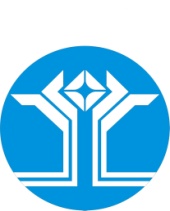 РОССИЙСКАЯ ФЕДЕРАЦИЯ (РОССИЯ)РЕСПУБЛИКА САХА (ЯКУТИЯ)МИРНИНСКИЙ РАЙОНМУНИЦИПАЛЬНОЕ ОБРАЗОВАНИЕ «ПОСЕЛОК АЙХАЛ»АЙХАЛЬСКИЙ ПОСЕЛКОВЫЙ СОВЕТLXI СЕССИЯРЕШЕНИЕО внесении изменений и дополнений в Положение о налогах и сборах муниципального образования «Поселок Айхал» Мирнинского района Республики Саха (Якутия), утвержденном решением Айхальского поселкового Совета от 27.11.2010. №39-10, в редакции решений от 31.03.2011 № 43-12, от 19.05.2011 № 45-2, от 29.11.2011 № 50-3, от 10.04.2012 № 54-8, от 27.11.2012 III-№ 2-8, от 29.04.2013 III- № 7-8, от 30.06.2014 III- № 23-4, от 19.11.2014 III- № 29-4, от 27.11.2015 III-№ 43-2, от 22.11.2016 III-№ 55-3В соответствии с абзацем 2 пункта 1 статьи 397, пунктом 3 статьи 398 Налогового кодекса Российской Федерации, статьями 24, 40, 43 Устава МО «Поселок Айхал», Айхальский поселковый Совет решил:Внести следующие изменения и дополнения в Положение о налогах и сборах муниципального образования «Поселок Айхал» Мирнинского района Республики Саха (Якутия), утвержденном решением Айхальского поселкового Совета от 27.11.2010. №39-10, в редакции решений от 31.03.2011 № 43-12, от 19.05.2011 № 45-2, от 29.11.2011 № 50-3, от 10.04.2012 № 54-8, от 27.11.2012 III-№ 2-8, от 29.04.2013 III- № 7-8, от 30.06.2014 III- № 23-4, от 19.11.2014 III- № 29-4, от 27.11.2015 III-№ 43-2, от 22.11.2016 III-№ 55-3 (далее – Положение):1.1. в части 2 статьи 17 Положения слова «не позднее 1 февраля» заменить словами «не позднее 15 февраля».2. Настоящее решение опубликовать в газете «Новости Айхала» и разместить на официальном сайте Администрации МО «Поселок Айхал» (www.мо-айхал.рф).3. Настоящее решение вступает в силу на следующий день после дня его официального опубликования.4. Контроль за исполнением настоящего решения возложить на Главу поселка.23 мая 2017 годаIII-№ 61-17Заместитель главы администрацииМО «Поселок Айхал»_________________________ О.В. ВознаяПредседательАйхальского поселкового Совета______________________ С.А. Домброван